We are having a quiz on the microscope on ______________________________.Study the names of the parts of the microscope.  You will be required to label a diagram.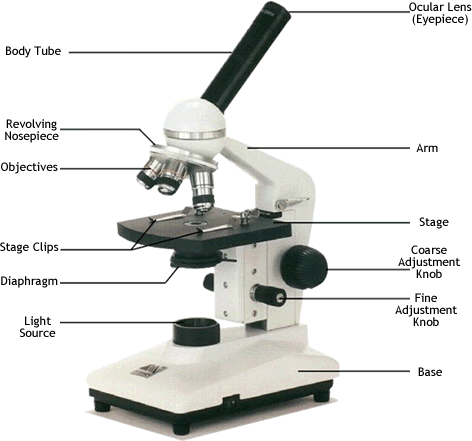 Study your microscope packet.  You will need to know how to calculate the power of each lens on the nosepiece.  You will also be required to explain how to focus a slide using high power.